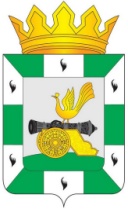 АДМИНИСТРАЦИЯ МУНИЦИПАЛЬНОГО ОБРАЗОВАНИЯ«СМОЛЕНСКИЙ РАЙОН» СМОЛЕНСКОЙ ОБЛАСТИР А С П О Р Я Ж Е Н И Еот 13.10.2021 № 340-рО внесении изменений в распоряжение Администрации муниципального образования «Смоленский район» Смоленской области от  03.04.2020 № 115-р«О ведении ограничительных мероприятий»В соответствии с Указом Губернатора Смоленской области от 18.03.2020 № 24 «О введении режима повышенной готовности» (в редакции указов Губернатора Смоленской области от 27.03.2020 № 29, от 28.03.2020 № 30, от 31.03.2020 № 31, от 03.04.2020 № 35, от 07.04.2020 № 36, от 10.04.2020 № 42, от 12.04.2020 № 44, от 15.04.2020 № 45, от 17.04.2020 № 46, от 17.04.2020 №47, от 20.04.2020 № 48, от 23.04.2020 № 49, от 30.04.2020 № 53, от 07.05.2020 № 55, от 08.05.2020 № 56, от 12.05.2020 № 59, от 27.05.2020 № 65, от 29.05.2020 № 66, от 15.06.2020 № 71, от 19.06.2020 № 73, от 23.06.2020 № 76, от 25.06.2020 № 78, от 26.06.2020 № 79, от 02.07.2020 № 80, от 06.07.2020 № 81, от 09.07.2020 № 83, от 15.07.2020 № 84, от 16.07.2020 № 86, от 20.07.2020 № 87, от 21.07.2020 № 88, от 24.07.2020 № 89, от 29.07.2020 № 92, от 31.07.2020 № 93, от 04.08.2020 № 97, от 07.08.2020 № 98, от 14.08.2020 № 104, от 21.08.2020 № 108, от 21.08.2020 № 109, от 31.08.2020 № 114, от 07.09.2020 № 115, от 15.09.2020 № 118, от 17.09.2020 № 119, от 25.09.2020 № 123, от 07.10.2020 № 127, от 14.10.2020 № 130, 16.10.2020 № 24, 22.10.2020 № 135, от 29.10.2020 № 139, от  30.10.2020 № 141, от 11.11.2020 № 144, от 12.11.2020 № 147, от 18.11.2020 № 149, от 24.11.2020 № 152, от 04.12.2020 № 158, от 11.12.2020 № 161, от 23.12.2020 № 165, от 13.01.2021 № 1, от 21.02.2021 № 5, от 28.01.2021 № 7, от 29.01.2021 № 8, от 02.02.2021 № 9, от 12.02.2021 № 16, от 18.02.2021 № 17, от 26.02.2021 № 22, от 03.03.2021 № 23, от 16.03.2021 № 25, от 26.03.2021 № 30, от 01.04.2021 № 37, от 14.04.2021 № 38, от 22.04.2021 № 42, от 26.04.2021 № 44, от 18.05.2021 № 53, от 30.08.2021 № 24, от 12.10.2021 № 103) 1. Внести  в  распоряжение Администрации муниципального образования «Смоленский район» Смоленской области от  03.04.2020 № 115-р  «О введении ограничительных мероприятий» следующие изменения, изложив преамбулу и текст в следующей редакции:«В соответствии с Указом Губернатора Смоленской области от 18.03.2020 № 24 «О введении режима повышенной готовности» (в редакции указов Губернатора Смоленской области от 27.03.2020 № 29, от 28.03.2020 № 30, от 31.03.2020 № 31, от 03.04.2020 № 35, от 07.04.2020 № 36, от 10.04.2020 № 42, от 12.04.2020 № 44, от 15.04.2020 № 45, от 17.04.2020 № 46, от 17.04.2020 №47, от 20.04.2020 № 48, от 23.04.2020 № 49, от 30.04.2020 № 53, от 07.05.2020 № 55, от 08.05.2020 № 56, от 12.05.2020 № 59, от 27.05.2020 № 65, от 29.05.2020 № 66, от 15.06.2020 № 71, от 19.06.2020 № 73, от 23.06.2020 № 76, от 25.06.2020 № 78, от 26.06.2020 № 79, от 02.07.2020 № 80, от 06.07.2020 № 81, от 09.07.2020 № 83, от 15.07.2020 № 84, от 16.07.2020 № 86, от 20.07.2020 № 87, от 21.07.2020 № 88, от 24.07.2020 № 89, от 29.07.2020 № 92, от 31.07.2020 № 93, от 04.08.2020 № 97, от 07.08.2020 № 98, от 14.08.2020 № 104, от 21.08.2020 № 108, от 21.08.2020 № 109, от 31.08.2020 № 114, от 07.09.2020 № 115, от 15.09.2020 № 118, от 17.09.2020 № 119, от 25.09.2020 № 123, от 07.10.2020 № 127, от 14.10.2020 № 130, 16.10.2020 № 24, 22.10.2020 № 135, от 29.10.2020 № 139, от  30.10.2020 № 141, от 11.11.2020 № 144, от 12.11.2020 № 147, от 18.11.2020 № 149, от 24.11.2020 № 152, от 04.12.2020 № 158, от 11.12.2020 № 161, от 23.12.2020 № 165, от 13.01.2021 № 1, от 21.02.2021 № 5, от 28.01.2021 № 7, от 29.01.2021 № 8, от 02.02.2021 № 9, от 12.02.2021 № 16, от 18.02.2021 № 17, от 26.02.2021 № 22, от 03.03.2021 № 23, от 16.03.2021 № 25, от 26.03.2021 № 30, от 01.04.2021 № 37, от 14.04.2021 № 38, от 22.04.2021 № 42, от 26.04.2021 № 44, от 18.05.2021 № 53, от 30.08.2021 № 24, от 12.10.2021 № 103), 1. Ввести ограничительные мероприятия в виде приостановления допуска лиц, не являющихся сотрудниками и обучающимися образовательных организаций, педагогическими работниками сторонних организаций, реализующих дополнительные образовательные программы на базе данных образовательных организаций и предоставляющих образовательные услуги обучающимся этих образовательных организаций, в соответствующие общеобразовательные организации, профессиональные образовательные организации, образовательные организации высшего образования, образовательные организации, реализующие дополнительные образовательные программы.Указанные ограничительные мероприятия не распространяются на: - участников мероприятий, проводимых в соответствии с планом работы образовательной организации;  - участников мероприятий по проведению профилактических медицинских осмотров взрослого и детского населения в выездной форме, организованных медицинскими организациями, имеющими лицензию на соответствующий вид медицинской деятельности, на базе образовательных организаций;2. Запретить сторонним организациям реализацию дополнительных образовательных программ, организуемую на базе образовательных организаций   (за исключением предоставления образовательных услуг обучающимся данных образовательных организаций). Контроль за исполнением настоящего распоряжения оставляю за собой.».	2. Контроль за исполнением настоящего распоряжения оставляю за собой.Глава муниципального образования «Смоленский район» Смоленской области                                    О.Н. Павлюченкова